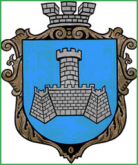 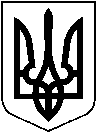 УКРАЇНАХМІЛЬНИЦЬКА МІСЬКА РАДАВІННИЦЬКОЇ ОБЛАСТІВиконавчий комітетР І Ш Е Н Н Явід 12 грудня  2019 р.                                                                  №477Про взяття Г.Я.С. на квартирнийоблік на поліпшення житлових умовРозглянувши заяву Г. Я. С. про взяття його на квартирний облік на поліпшення житлових умов, враховуючи протокольне рішення громадської комісії з житлових питань при виконкомі міської ради, відповідно до Житлового кодексу Української РСР, Правил обліку громадян, які потребують поліпшення житлових умов, і надання їм жилих приміщень в Українській РСР, затверджених постановою Ради Міністрів Української РСР та Української республіканської Ради професійних спілок від 11.12.1984 року №470, керуючись ст. ст. 29, 30, 59 Закону України «Про місцеве самоврядування в Україні», виконком Хмільницької міської радиВ И Р І Ш И В :1. Взяти на квартирний облік на поліпшення житлових умов на загальних підставах згідно пункту 13 «Правил обліку громадян, які потребують поліпшення житлових умов і надання їм жилих приміщень в Українській РСР», затверджених постановою Ради Міністрів Української РСР та Української республіканської Ради професійних спілок від 11.12.1984 року №470, Г. Я. С., __.__.19__ р. н. разом із сім’єю в складі чотирьох осіб, в тому числі: дружина – Г. І. В., __.__.19__ р. н., син – Г. С. Я., __.__.20__ р. н., донька – Г. О. Я., _._.20__ р. н., які проживають за адресою: вул. С___, буд.__, кв.__, м. Хмільник, Вінницька область.2. Доручити управлінню житлово-комунального господарства та комунальної власності міської ради здійснити дії, передбачені законодавством України, щодо постановки заявника на квартирний облік.3. Центру надання адміністративних послуг у місті Хмільнику видати заявнику чи особі, яка діє від його імені, копію цього рішення під підпис або направити листом з повідомленням.4. Контроль за виконанням цього рішення покласти на заступника міського голови з питань діяльності виконавчих органів міської ради         Загіку В.М.      В.о. міського голови,      секретар міської ради                                                            П.В. Крепкий